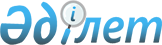 Об установлении ветеринарного режима карантинной зоны с введением ограничительных мероприятий на территории Алмазненского сельского округа Чингирлауского района Западно-Казахстанской области
					
			Утративший силу
			
			
		
					Решение акима Алмазненского сельского округа Чингирлауского района Западно-Казахстанской области от 16 января 2013 года № 1. Зарегистрировано Департаментом юстиции Западно-Казахстанской области 30 января 2013 года № 3168. Утратило силу решением акима Алмазненского сельского округа Чингирлауского района Западно-Казахстанской области от 13 января 2014 года № 1.
      Сноска. Утратило силу решением акима Алмазненского сельского округа Чингирлауского района Западно-Казахстанской области от 13.01.2014 № 1
      В соответствии с Законами Республики Казахстан от 23 января 2001 года "О местном государственном управлении и самоуправлении в Республике Казахстан", от 10 июля 2002 года "О ветеринарии" и на основании представления главного государственного ветеринарно-санитарного инспектора Чингирлауской районной территориальной инспекции Комитета ветеринарного контроля и надзора Министерства сельского хозяйства Республики Казахстан от 5 ноября 2012 года № 166 и в целях ликвидации очагов заразных болезней животных РЕШИЛ:
      1. Установить ветеринарный режим карантинной зоны с введением ограничительных мероприятий в связи с возникновением заболевания бруцеллеза среди мелкого рогатого скота на территории Алмазненского сельского округа Чингирлауского района Западно-Казахстанской области.
      2. Контроль за выполнением данного решения возложить на главного специалиста - ветеринарного врача аппарата акима Алмазненского сельского округа М. Сисенбаеву.
      3. Настоящее решение вводится в действие со дня его первого официального опубликования.
					© 2012. РГП на ПХВ «Институт законодательства и правовой информации Республики Казахстан» Министерства юстиции Республики Казахстан
				
      Аким Алмазненского
сельского округа

Кенжегалиев С.
